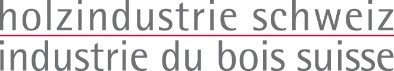 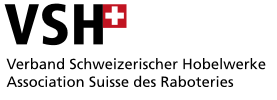 Ausbildungsprogramm Betrieb für Holzindustriefachfrau / Holzindustriefachmann EFZ1. LehrjahrLernende/Lernender: Die Verteilung der verschiedenen Arbeiten auf die einzelnen Lehrjahre richtet sich, unter Berücksichtigung einer stufenweisen Entwicklung, nach den Arbeitsverhältnissen des Betriebes.Ausbildungsbeginn: Die Verteilung der verschiedenen Arbeiten auf die einzelnen Lehrjahre richtet sich, unter Berücksichtigung einer stufenweisen Entwicklung, nach den Arbeitsverhältnissen des Betriebes.Ausbildungsende: Durchschnittliche Arbeitswochen pro Jahr (ohne Ferien und Fehlzeiten) 45 Wochen, davon Schule und überbetriebliche Kurse 11 Wochen, es bleiben für die Ausbildung im Betrieb 34 Wochen/JahrVerantwortliche/-r Berufsbildner/-in: Durchschnittliche Arbeitswochen pro Jahr (ohne Ferien und Fehlzeiten) 45 Wochen, davon Schule und überbetriebliche Kurse 11 Wochen, es bleiben für die Ausbildung im Betrieb 34 Wochen/JahrPraxisaufträgeLeistungsziele BiplaBemerkungenDatum 
UmsetzungVerantwortliche PersonLerndokuDatum / Visum BesprechungP1P2Organisieren und Optimieren der HolzproduktionBetriebsreglement und Leitbild kennen und anwenden: Verhalten, Arbeitszeiten, Mittagspausen, Überzeit etc.a1.1, a3.2, a3.3, a3.5, a3.6, a5.3, a5.4, a5.6, c1.9, c4.41x erklären,
0.5-1 h (Einführung), laufend rückmelden
Bei jeder Maschine einführen, laufend rückmeldenOrganisieren und Optimieren der HolzproduktionArbeitssicherheit kennen und anwenden:
- Einführung in betriebsspezifische und allgemeine Regeln, Einsatz PSA, Verhalten gem. SUVA Checklisten (separate Liste)
- Einführung und Rückmeldung bei jeder neuen Maschine gem. SUVA Checklisten (separate Liste)a1.1, a3.2, a3.3, a3.5, a3.6, a5.3, a5.4, a5.6, c1.9, c4.41x erklären,
0.5-1 h (Einführung), laufend rückmelden
Bei jeder Maschine einführen, laufend rückmeldenOrganisieren und Optimieren der HolzproduktionLagerung und Entsorgung von Restholz, Schmiermitteln, Hilfs- und Betriebsstoffen kennen und anwenden: Einführung in die Lagerung und Gefahren im Betrieb, Einführung in die korrekte Lagerung gem. gesetzlichen Vorgaben, laufende Rückmeldunga1.1, a3.2, a3.3, a3.5, a3.6, a5.3, a5.4, a5.6, c1.9, c4.41x erklären,
0.5-1 h (Einführung), laufend rückmelden
Bei jeder Maschine einführen, laufend rückmeldenOrganisieren und Optimieren der HolzproduktionBrandschutzmassnahmen und Notfallkonzept kennen und anwendena1.1, a3.2, a3.3, a3.5, a3.6, a5.3, a5.4, a5.6, c1.9, c4.41x erklären,
0.5-1 h (Einführung), laufend rückmelden
Bei jeder Maschine einführen, laufend rückmeldenOrganisieren und Optimieren der HolzproduktionVerhalten gegenüber Kundschaft kennen und anwenden: aktiv auf Kundschaft zugehen, Begrüssung, Weiterleitung an zuständige Persona1.3, a1.4Einführen, RückmeldenOrganisieren und Optimieren der HolzproduktionVerhalten gegenüber Mitarbeitenden und Vorgesetzen kennen und anwenden: aktiv Nachfragen, Begrüssung / Verabschiedung, an Anweisungen haltena1.3, a1.5, a1.6, a1.7am 1. Arbeitstag einführen, laufend rückmeldenPraxisaufträgeLeistungsziele BiplaBemerkungenDatum 
UmsetzungVerantwortliche PersonLerndokuDatum / Visum BesprechungP1P2Produzieren von SchnittholzAuftrag rüsten: Unter Aufsicht richtige Holzart gemäss Rüstzettel bestimmen, Rundholz nach Qualität sortieren und einteilen, Dimensionen berechnenc1.3, c1.5, c1.6Produzieren von SchnittholzEinschnitt vorbereiten: Unter Aufsicht Einstellungen/Umstellungen an Hauptmaschine durchführenc1.10Produzieren von SchnittholzEinfache Hauptmaschinen (z.B. Vollgatter) unter Aufsicht bedienen: Rundholz nach vorgegebenen Massen (z.B. Schnittbreite) zu Schnittholz verarbeiten. Maschine bei Nicht-Gebrauch immer ausschalten.c2.1, c1.11Produzieren von SchnittholzNebenmaschinen unter Aufsicht bedienen: Aufträge zum Besäumen nach vorgegebenen Massen ausführenc2.2Produzieren von SchnittholzStapler: Einführung, unter Aufsicht bedienen, nach der Staplerprüfung selbstständig fahrenb4.4Produzieren von SchnittholzHilfsmaschinen (Schienenfahrzeuge, Kräne, etc.): Einführung und unter Aufsicht bedienenc2.3Produzieren von SchnittholzFreilufttrocknung: Holz selbstständig entsprechend stapeln und bedachen, damit keine Lagerschäden entstehen. Luftzirkulation beachtenc3.2Produzieren von SchnittholzLagerung: fachgerechte Lagerung selbstständig ausführen, verhindern von Schäden durch Schadenorganismen c3.8, b4.3, c2.3, b4.4Produzieren von SchnittholzTauchbad (eingeschnittene Bretter chemisch behandeln): Selbstständig Tauchbad vorbereiten, Sicherheitsmassnahmen bei der Lagerung der Hilfsstoffe und dem Befüllen beachten, Holz im Tauchbad behandeln, trocknen, korrekt lagern, um Auswaschen zu verhindernc3.7Produzieren von SchnittholzRestholz verarbeiten: Selbstständig Schnitzel, Sägemehl/Hobelspäne, Rinde, Spreissel/Schwarten hacken und/oder nach betrieblicher Verwendung/Absatzkanal trennenc4.3gegen Ende 1. LJPraxisaufträgeLeistungsziele BiplaBemerkungenDatum 
UmsetzungVerantwortliche PersonLerndokuDatum / Visum BesprechungP1P2Fertigen von holzbasierten ProduktenEinführung in die Lagerung: unter Aufsicht Rohwaren und Halbfabrikate sicher und fachgerecht verschieben.b4.3, b4.4Fertigen von holzbasierten ProduktenTrennmaschine unter Aufsicht bedienen: Einstellungen, Werkzeugwechsel, Bretter nach Dicke abtrennen (Abbund) d1.4, d1.5, d1.7, d2.1, d2.3Fertigen von holzbasierten ProduktenKappkreissäge unter Aufsicht bedienen: Markierungen vornehmen, Einstellungen und Werkzeugwechsel vornehmen, einfache Kappschnitte ausführen d1.4, d1.5, d1.7, d2.1, d2.2Fertigen von holzbasierten ProduktenNebenmaschinen unter Aufsicht bedienen (z.B. Hacker, Kompressor usw.)d1.4, d1.5, d1.7, d2.1, d2.5Fertigen von holzbasierten Produkten4-Seitenprofil-Hobel, Abrichthobelmaschine, Dickenhobelmaschine unter Aufsicht bedienen: einfachere Profile produzieren (z.B. 4-seitig stumpf gehobelte Ware, Nut, Kamm), erste Umstellarbeiten und Werkzeugwechsel vornehmen, Maschine beschickend1.4, d1.5, d1.7, d2.1, d2.4Fertigen von holzbasierten ProduktenIndustrielle Beschichtungsanlagen und verfügbare Nebenmaschinen unter Aufsicht bedienen (Mithilfe)d 3.5Fertigen von holzbasierten ProduktenRestholz verarbeiten: nach Vorgabe für Weiterverarbeitung, Verwertung, Energiegewinnung oder Entsorgung sortierend4.2Fertigen von holzbasierten ProduktenRestmengen und Gebinde entsorgen: Imprägnierung, Farben, Lacke, Leime usw. gemäss Sicherheitsdatenblättern korrekt entsorgen d4.3, b4.3, b4.4PraxisaufträgeLeistungsziele BiplaBemerkungenDatum 
UmsetzungVerantwortliche PersonLerndokuDatum / Visum BesprechungP1P2Warten und InstandhaltenUnterhaltsarbeiten an Maschinen selbstständig durchführen (z.B. reinigen, schmieren): bei jeweiliger Maschine Wartungsplan einführen, Arbeiten vorzeigen, Unterhaltsarbeiten durchführen, Wartungsjournal führen (periodische Arbeiten d.h. täglich, wöchentlich, monatlich)e1.4, e1.7Einführen, 1-2x zeigen, nachkontrollieren, dann selbstständig.Warten und InstandhaltenEinfache Verschleissteile selbstständig ersetzen: Betrieblicher Wartungsplan und Vorgaben des Herstellers zur jeweiligen Maschine einführen, Arbeiten vorzeigen, einfache Verschleissteile ersetzene1.5Einführen, 1-2x zeigen, nachkontrollieren, dann selbstständig.Warten und InstandhaltenEnergieverbrauch reduzieren: laufend auf Energieverlust oder hohen Energieverbrauch hinweisen, Energieverbrauch durch Massnahmen reduzieren (z.B. abgenutztes Blatt ersetzen) e1.6stetig sensibilisierenWarten und InstandhaltenWerkzeuge und Kleinmaschinen selbstständig instand halten: betriebliche Vorgaben zu Instandhaltungsarbeiten einführen, Arbeiten vorzeigen, Arbeiten durchführene1.8Einführen, 1-2x zeigen, nachkontrollieren, dann selbstständig.Warten und InstandhaltenMechanische Störungen lokalisieren und korrekt reagieren: mögliche Störungen zeigen (z.B. Holzzufuhr, Sauberkeit), während der Arbeit Störungen lokalisieren und richtig reagieren, nach Beseitigung der Störung Kontrolle gemäss Betriebsanleitung unter Aufsicht durchführen, Anlage wieder in Betrieb nehmene2.1, e2.2, e2.3, e2.6SUVA Richtlinien beachten